БІЛОЦЕРКІВСЬКА МІСЬКА РАДА	КИЇВСЬКОЇ ОБЛАСТІ	Р І Ш Е Н Н Явід 17 лютого 2022 року                                                             		№ 2554-26-VIIIПро припинення дії договору оренди землі з Товариством з обмеженою відповідальністю «МІСЬКБУД БЦ»                 Розглянувши подання постійної комісії з питань земельних відносин та земельного кадастру, планування території, будівництва, архітектури, охорони пам’яток, історичного середовища до міського голови від 14 січня 2022 року №04/02-17, протокол постійної комісії з питань  земельних відносин та земельного кадастру, планування території, будівництва, архітектури, охорони пам’яток, історичного середовища від 29 грудня 2021 року №42, заяву Товариства з обмеженою відповідальністю «МІСЬКБУД БЦ» від 29 жовтня 2021 року №15.1-07/5323 та додані до заяви документи, відповідно до статей 12, 120, 141  Земельного кодексу України, ч.1 ст. 31 Закону України «Про оренду землі», п.34 ч.1 ст. 26 Закону України «Про місцеве самоврядування в Україні», міська рада вирішила:              1.Припинити дію договору оренди землі з Товариством з обмеженою відповідальністю «МІСЬКБУД БЦ» з цільовим призначенням 02.03 Для будівництва і обслуговування багатоквартирного житлового будинку (вид використання - для будівництва будинку з вбудованими приміщеннями Пенсійного фонду та відділу соціального захисту населення) площею 0,3735 га за адресою: вулиця Спартаківська, 3 з кадастровим номером: 3210300000:04:018:0138, який укладений 06 лютого 2019 року №05 на  підставі рішення Білоцерківської міської ради від 27 грудня 2018 року №3241-63-VIІ «Про передачу земельної ділянки комунальної власності в оренду Товариству з обмеженою відповідальністю «МІСЬКБУД БЦ»» та зареєстрований в Державному реєстрі речових прав на нерухоме майно  як інше речове право від 07 лютого 2019 року № 30273614 відповідно п. е) ч. 1 ст. 141 Земельного кодексу України, а саме: набуття іншою особою права власності на жилий будинок, будівлю або споруду, які розташовані на земельній ділянці.                2. Особі, зазначеній в цьому рішенні звернутися до управління регулювання земельних відносин Білоцерківської міської ради для укладання додаткової угоди про припинення договору оренди землі від 06 лютого 2019 року №05, відповідно до даного рішення, а також оформити інші документи, необхідні для вчинення цієї угоди.3. Особі, зазначеній в цьому рішенні зареєструвати припинення права оренди земельної ділянки в порядку, визначеному чинним законодавством України.4. Контроль за виконанням цього рішення покласти на постійну комісію з питань  земельних відносин та земельного кадастру, планування території, будівництва, архітектури, охорони пам’яток, історичного середовища.Міський голова	                                                                                          Геннадій ДИКИЙ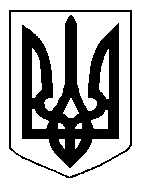 